Roommate Agreement Form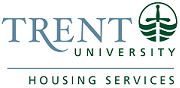 Apartment/Room Number: 	Date: The following agreement is a resource to assist roommates to live and learn together, communicate effectively and appreciate personal boundaries/differences to create a positive space for everyone. We hereby agree to the following shared expectations and we agree these expectations will pertain equally to all roommates. Safety & Security Exterior doors will be locked: When all roommates aren’t in the apartmentWhen one roommate is present in the apartmentWhen all roommates are in the apartmentOther: Connecting Doors will be locked when:Washroom is in useWhen leaving the space (exterior door)NeitherOther: Belonging & Shared SpaceRoom Temperature (day and night) will be kept at:  Please complete the how to would like to share the following items. Y= Yes, N=No, A= Ask First CleaningWhat level of cleanliness is acceptable to each roommate – ‘X’ the applicable level In addition to the Cleaning Services, we will clean our common space based on: A cleaning scheduleAn honour systemOther: ____________________________We will be responsible for purchasing cleaning supplies:As a shared responsibleDividing items between roommatesEach of us purchases our own suppliesOther: ____________________________Study & SleepWhen one of us is sleeping/studying the other(s) may – ‘X’ your agreed to behavioursNoiseReasonable time for the apartment to be quiet at night:During the week: On weekends:Reasonable time for the apartment to be quiet in the mornings:During the week: On weekends: Guests & SocialsIn accordance to the current Residence Standards guests and social gatherings are not permitted. Consistent with the federal and provincial direction to increase social distancing, there will be a no guest/visitor policy for all students.  Please note that short-term guests who are dropping off or picking up from students are exempt from this policy. We understand the current guest policies and will revisit this topic as a group if restrictions differ throughout the academic year.   All roommates understand and will keep each other accountable to maintain community safetyAddressing Conflict If any of these shared expectations aren’t met, the following steps can been taken: Speak to the roommate about your concerns in a constructive way to resolve the issue Speak to your don for support and tips for roommate conflict resolutionSeek a mediated conversation with between your roommates with your don presentType Name/Student NumberType Name/Student NumberType Name/Student NumberType Name/Student NumberType Name/Student NumberRoommate NamesFoodDishesTechnology ItemsClothesToilet PaperHand SoapTowelsWhat expectations do we have for shared spaces? i.e. bathrooms, refrigerator or cupboard?Roommate NamesLooks “lived in”In the middleClean (like move-in)How will we ensure cleanliness to prevent any chance of COVID-19 transmission in our space?In Share Bedroom SpaceIn Share Bedroom SpaceIn Communal SpaceIn Communal SpaceDuring the following: SleepingStudyingSleepingStudyingWatch TVListen to musicUse hair dryerTalk on the phone/facetimePlay Video GamesOther: Are there any pet peeves or sensitive topics that we feel it is important our roommates know?How are we going to approach one another if we have concerns or problems?How will we ensure that health and safety will be maintained in our living space? How will we address non-compliance with COVID-19 protocols?What other expectations that have not been discussed in the Roommate Agreement?